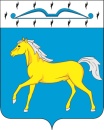 МАЛОМИНУСИНСКИЙ СЕЛЬСКИЙ  СОВЕТ ДЕПУТАТОВМИНУСИНСКОГО РАЙОНА КРАСНОЯРСКОГО  КРАЯРЕШЕНИЕ----.2020			с. Малая  Минуса 			№_____- РСО назначении выборов депутатов Маломинусинского сельского  Совета депутатовМинусинского района  Красноярского  края	В соответствии со статьей 10 Федерального закона от 12.06.2002 №67-ФЗ «Об основных гарантиях  избирательных прав и права на участие в референдуме граждан Российской Федерации», статьей 3 Закона Красноярского края от 02.10.2003 № 8-1411   «О выборах в органы местного самоуправления в Красноярском крае», руководствуясь статьями 22, 34 Устава  Маломинусинского сельсовета Минусинского района  Красноярского края, Маломинусинский  сельский Совет депутатов РЕШИЛ: Назначить выборы депутатов Маломинусинского сельского Совета депутатов Минусинского района  Красноярского  края на 13 сентября 2020  года. Решение вступает в силу с момента принятия и подлежит официальному опубликованию в газете «Маломинусинский  вестник».         3.Направить  настоящее решение в Избирательную комиссию Красноярского края.Глава сельсовета                                                               В.А.КороткихПредседатель   сельского Совета  депутатов						Р.Д.Захаренко